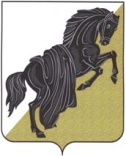 АДМИНИСТРАЦИЯ БАГАРЯКСКОГО СЕЛЬСКОГО ПОСЕЛЕНИЯКаслинского района Челябинской областиП О С Т А Н О В Л Е Н И Еот 15.02. . №  23с. БагарякО внесении изменений и дополненийв постановление от 27.12.2010 № 80«О создании комиссиипо противодействию коррупциив Багарякском сельском поселении»В соответствии с законом Челябинской области от 29.01.2009 № 353-ЗО «О противодействии коррупции в Челябинской области, постановлением Правительства Челябинской области от 17.08.2010 №90-П «Об областной целевой программы противодействия коррупции в Челябинской области на 2011-2013 годы»ПОСТАНОВЛЯЮ:	1. Внести изменения и дополнения с состав комиссии  по противодействию коррупции в Багарякском сельском поселении и изложив её в новом составе:1.Председатель комиссии                     Беляев Сергей Александрович.-                                                                  глава Багарякского сельского поселения2.  Заместитель председателя                Измоденова Наталья Александровна-             комиссии                                            специалист 2 категории администрации      3. Секретарь                                           Федорова Ольга Григорьевна –                                                                  документовед администрации.Глава Багарякского сельского поселения                                                         С.А. Беляев